Big 3 Warm Up 10/22Word of the Day:Upbraid, transitive verb:Definition:  To scold or criticize harshly.Example Sentence: That single incident is the only time I can remember my father upbraiding me for my dismal performance as a midshipman.Use the word of the day in a sentence and underline the word.History/Government Trivia:Who gave our country the name, the United States of America?Picture Response: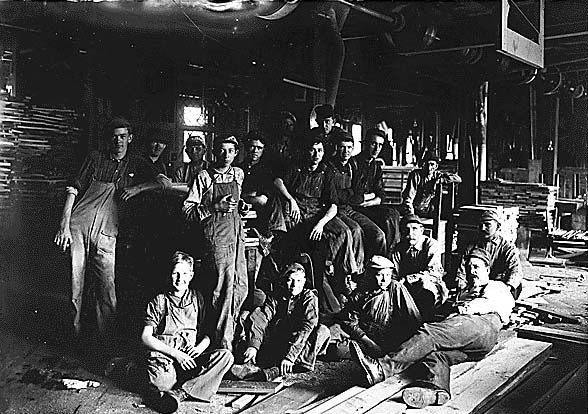 Write a two to three sentence interpretation of this historic painting Thomas PaineQuote of the Day:“Actions speak louder than words.”